Roman Lewicki
radny RM Gminy Osieczna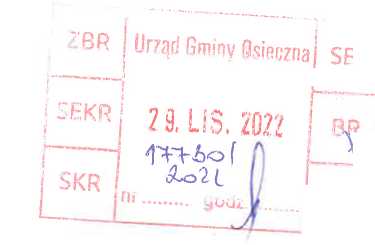 Pan Stanisław Glapiak
Burmistrz Gminy OsiecznaW trybie przewidzianym dla zapytań, przedstawiam następujący temat i pytanie:W odpowiedzi na moje poprzednie zapytanie dotyczące funkcjonowania bibliotek, działających w
ramach CkiB Osieczna, dyrektor Szulc pisze między innymi, że podjął decyzje o wydłużeniu
godzin pracy bibliotek bo „takie były glosy czytelników”. Drugim powodem wskazanym przez
dyr Szulca było to, że program, z którego CKiB dostał dofinasowanie, tworzy obowiązek otwarcia
bibliotek w dwie soboty w miesiącu. W wyniku tych faktów, zdaniem dyr Szulca, wystąpiła
konieczność zatrudnienia dodatkowego pracownika.W związku z ta odpowiedzią, przywołuje fakt, że na sesji w dniu 6 września, Rada Miejska, na
wniosek Pana Burmistrza, uchwaliła dodatkowe środki dla CKiB, w wysokości 230 tys zł.
Zapytany Pan Burmistrz o powody tego dofinansowania nie wspomniał ani słowem o zmianie
funkcjonowania bibliotek i zamiarze zatrudnienia dodatkowego pracownika od października br.Moje zapytanie, w związku z powyższym, brzmi:Proszę o wskazanie treści z programu o dofinansowaniu CKiB, z której wynika obowiązek
otwarcia bibliotek w dwie soboty w miesiącuJaki jest miesięczny koszt wynagrodzenia zatrudnionego nowego pracownika, o zatrudnieniu
którego pisze w poprzedniej odpowiedzi Pan Dyrektor SzulcPan dyr Szulc informuje w odpowiedzi, ze nie ogłaszał publicznego konkursu ani naboru na
dodatkowe, nowo utworzone stanowisko (nie miał obowiązku przeprowadzenia konkursu).
Wyrażam pogląd, że byłoby o wiele lepiej przyjęte w lokalnej społeczności gdyby zatrudnienie w tej
sytuacji odbywałoby się w procedurze choćby publicznego naboru.Jakie jest w tej sprawie Pańskie zdanie, Panie Burmistrzu?Z poważaniem/-/ Roman LewickiOsieczna, 29 listopada 2022 r.